РЕЗЮМЕ ВЫПУСКНИКА ГГПИ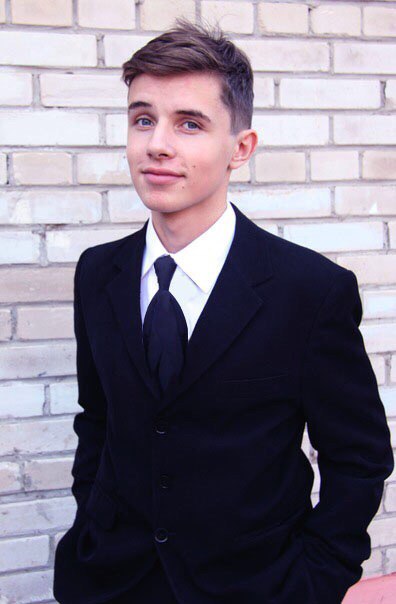 БрыляковВадимДмитриевичВозраст: 21Семейное положение: не женатДети (возраст): нетФактическое местожительство (указать населенный пункт): г. Глазов, ул. Толстого 36/70Телефон: 89124466446E-mail: brukb3000@gmail.comТелефон: 89124466446E-mail: brukb3000@gmail.comСпециальность выпускника /Факультет/ год выпуска: Учитель английского и немецкого языков,Историко-лингвистический факультет,.Специальность выпускника /Факультет/ год выпуска: Учитель английского и немецкого языков,Историко-лингвистический факультет,.Предполагаемая должность (указать должности, на которые претендует выпускник):учитель английского языкаучитель немецкого языкаПредполагаемая должность (указать должности, на которые претендует выпускник):учитель английского языкаучитель немецкого языкаДополнительное образование (второе высшее, повышение квалификации, переподготовка, тренинги, стажировки): нетДополнительное образование (второе высшее, повышение квалификации, переподготовка, тренинги, стажировки): нетДостижения (диплом с отличием, особые награды за учебную, научную и общественную деятельность, именные стипендии, гранты…): нетДостижения (диплом с отличием, особые награды за учебную, научную и общественную деятельность, именные стипендии, гранты…): нетОпыт работы (указывается весь опыт работы в хронологическом порядке) :Педагогическая практика: МБОУ Гимназия  №14 г. Глазова . – учитель немецкого языка и учитель английского языкаНавыки и уменияпедагогическая теорияЗнание иностранных языков (язык/уровень владения) английский язык С2, немецкий язык С2Компьютерная компетентность (указать программы) MS Word,  MS Excel, PowerPoint,  Photoshop, Adobe Premier Pro, Corel Draw, Adobe After Effects CC 2014, Skype, PhotoScapeДополнительные сведения
общественная деятельность и награды, организации массовых мероприятий, кружковая и организаторская деятельностьЛичностная самооценка 
целеустремленность, стремление к профессиональному и карьерному росту, готовность работать сверхурочно, трудолюбие, доброжелательность, коммуникабельность, высокая работоспособностьПринципиальные пожелания к работе: предоставление жильяСогласен на размещение резюме в открытом доступе «09»декабря .              _______________           ___________________                                                                               (личная подпись)                            (И.О. Фамилия)